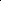 Vážené kolegyně a kolegové, milí přátelé,

dovolte mi, pozvat vás k účasti na vzdělávacím webináři s mezinárodní účastí na téma

BRONCHOPULMONÁLNÍ DYSPLÁZIE A MOŽNOSTI PREVENCE,

který se uskuteční dne 4. dubna 2023 od 13:00 hod.

S potěšením vám mohu oznámit, že do programu akce přispějí naši vážení zahraniční hosté:

Prof. Dr. Steven M. Donn a Prof. Dr. Samir Gupta.

V programu nabitém informacemi se mimo jiné dovíme, zda včasnou, jemnou, cílenou a kontrolovanou 
preventivní intervencí rozvoje BPD umíme dosáhnout více, než nasazením kontroverzní farmakoterapie.

Program webináře najdete na webové stránce akce, kde se také můžete zdarma zaregistrovat k účasti.
Těšíme se na vaši účast.
 MUDr. Peter Krcho, PhD.
Ředitel NOVORODENEC.SK, n.o.
Odborný garant akce.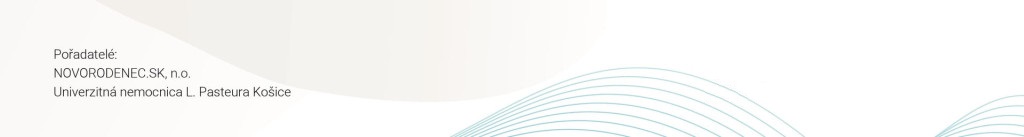 V případě, že sa vám obsah zprávy nezobrazuje korektně, navštivte stránku akce na adrese: www.eventix.cz/bpd.
Na tuto zprávu neodpovídejte, tento mailbox není monitorován, slouží pouze k odeslání pozvánky na webinář.Toto není obchodní sdělení ve smyslu zákona č. 480/2004 Sb.Odběr našich pozvánek můžete zrušit zde.